The Okotoks Sexual Health Clinic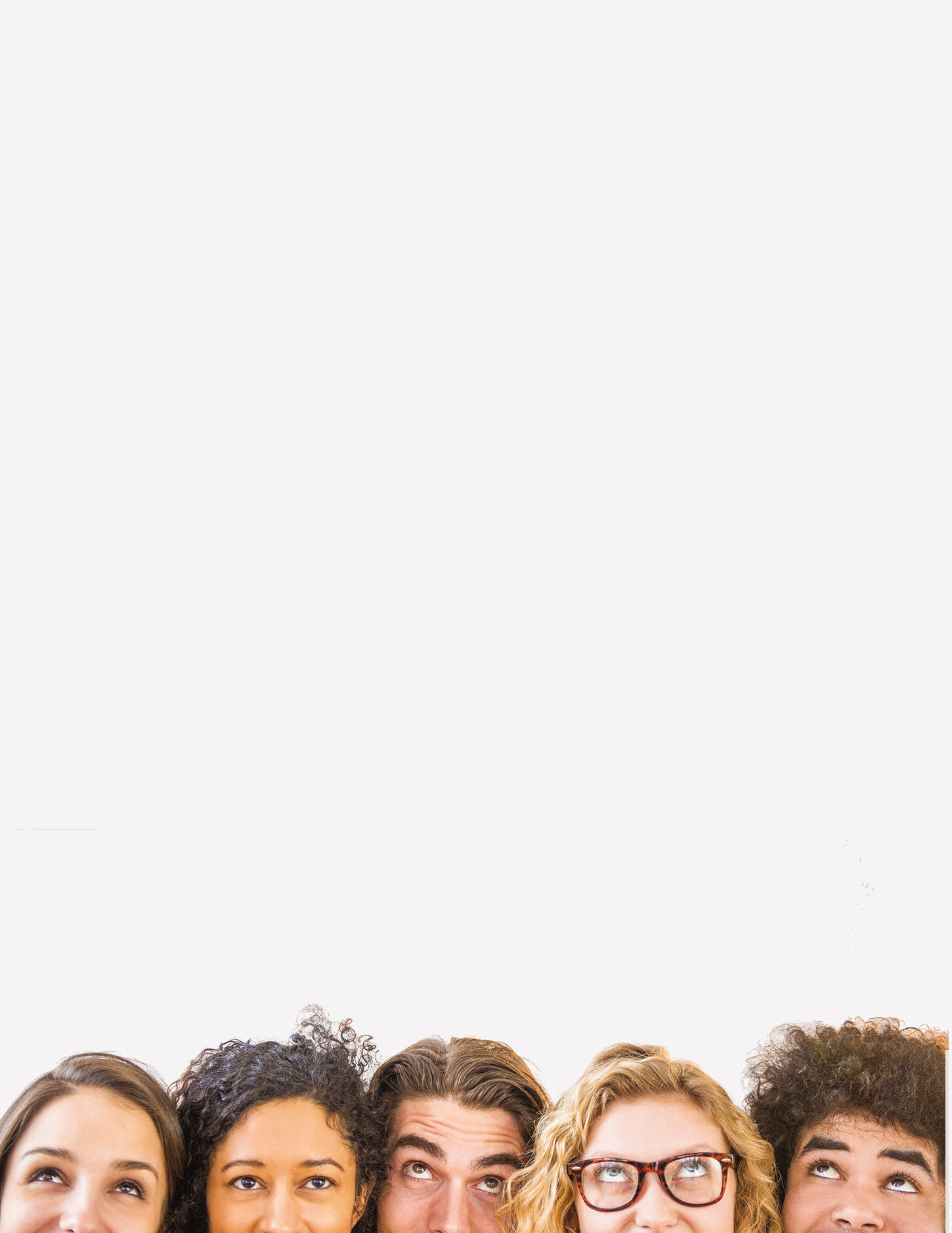 Okotoks Health & Wellness Centre11 Cimarron Common, Okotoks  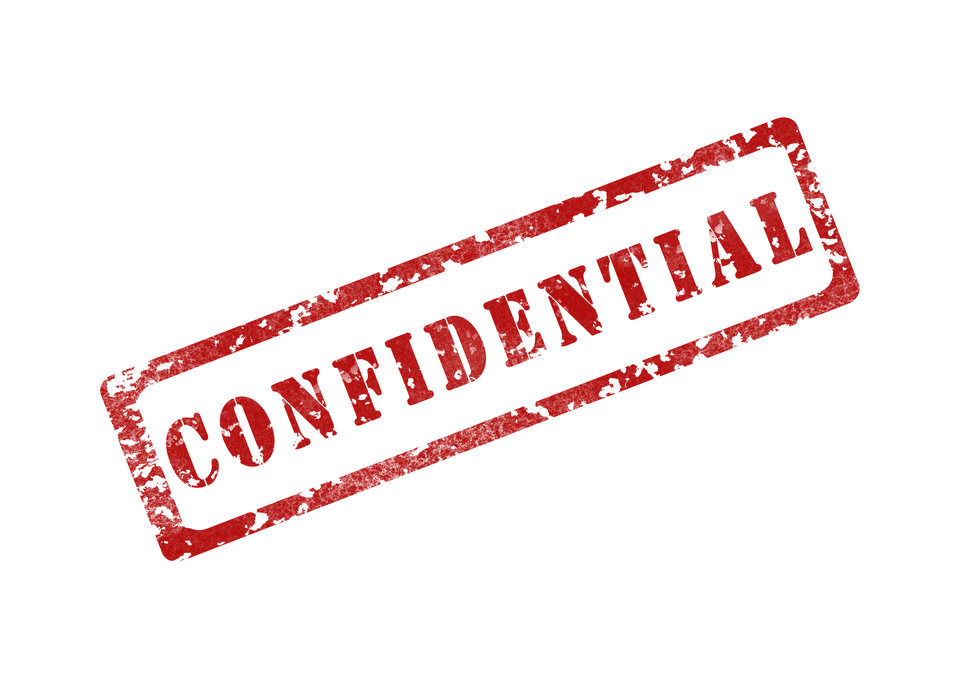 Be Heard.         Talk Freely.Find Answers.Open Thursdays Noon – 6 PM Drop In AND Booked Appointments available!Birth Control Information & Prescriptions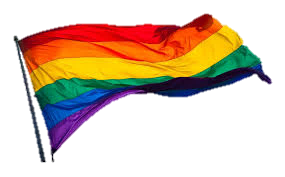 STI Testing & TreatmentPregnancy Tests & Options SupportHPV (Gardasil) Vaccine Prescriptions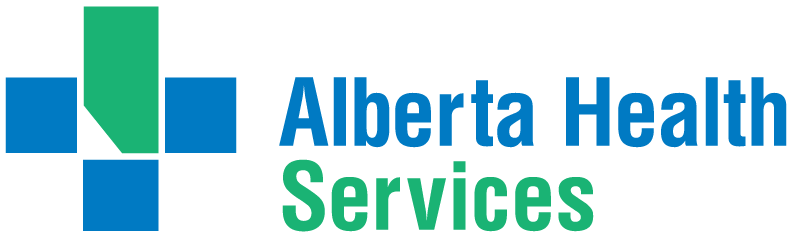 IUD information & InsertionsNexplanon Information & InsertionsNo Cost